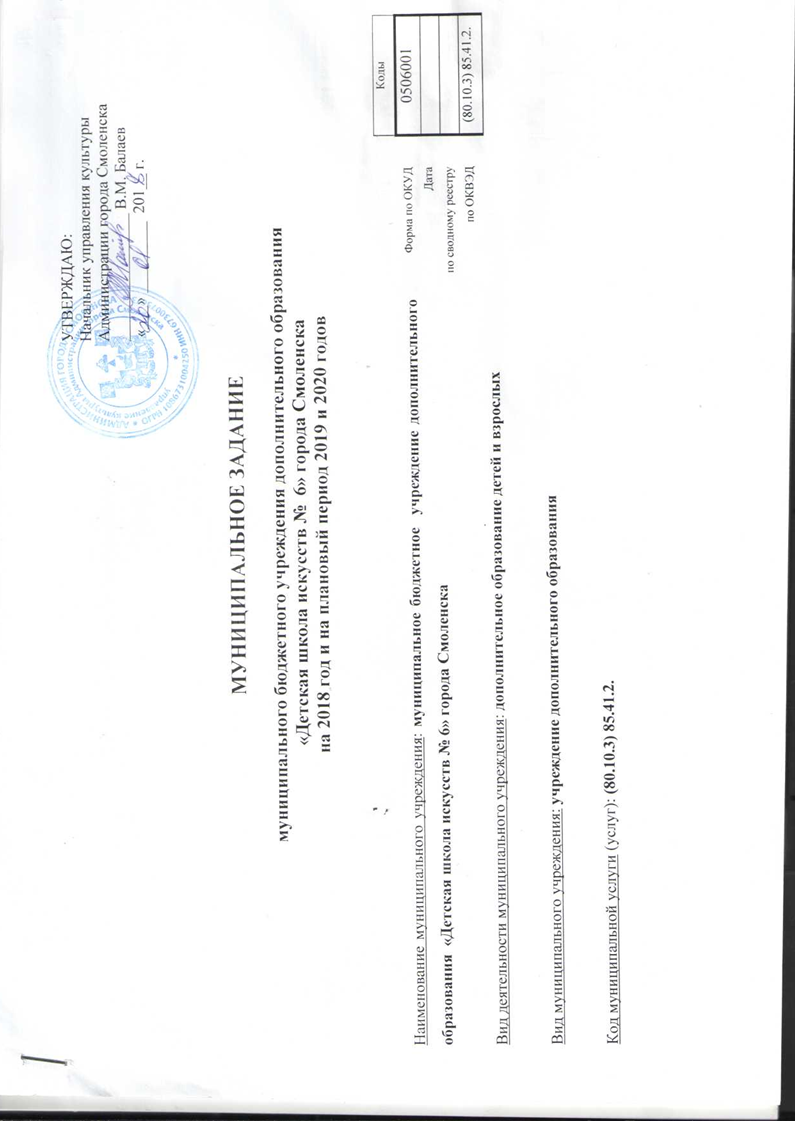                                                                         ЧАСТЬ 1. Сведения об оказываемых муниципальных услугахРаздел 12.Категории потребителей муниципальной услуги: физические лица3.Показатели, характеризующие объем и (или) качество работы:3.1. Показатели, характеризующие качество муниципальной услуги: Допустимые (возможные) отклонения от установленных показателей качества муниципальной услуги, в пределах которых муниципальное задание считается выполненным (процентов) – до 5%.Показатели, характеризующие объем муниципальной услуги:Допустимые (возможные) отклонения от установленных показателей объема муниципальной услуги, в пределах которых муниципальное задание считается выполненным (процентов) – до 5%.4. Нормативно-правовые акты, устанавливающие размер платы (цену, тариф), либо порядок ее (его) установления: нет, услуга бесплатная  5. Порядок оказания муниципальной услуги:5.1. Нормативные правовые акты, регулирующие порядок оказания муниципальной услуги:- Федеральный закон от 06.10.2003 № 131-ФЗ «Об общих принципах организации местного самоуправления в Российской Федерации»;- Федеральный закон от 06.10.99 № 184-ФЗ «Об общих принципах организации законодательных (представительных) и исполнительных органов государственной власти субъектов Российской Федерации»;- Федеральный закон от 29.12.2012 № 273-ФЗ «Об образовании в Российской Федерации»;- приказ Минобрнауки России от 29.08.2013 № 1008 «Об утверждении Порядка организации и осуществления образовательной деятельности по дополнительным общеобразовательным программам»;- Постановление Администрации города Смоленска от 15.08.2016 № 1942-адм «Об утверждении Положения о порядке формирования муниципального задания на оказание муниципальных услуг (выполнение работ) в отношении муниципальных учреждений города Смоленска и финансового обеспечения выполнения муниципального задания»- лицензия на право осуществления образовательной деятельности муниципального бюджетного учреждения дополнительного образования «Детская школа искусств № 6» города Смоленска, выданная Департаментом Смоленской области по образованию, науке и молодежи от 21.01.2016 г. № 460;- Устав МБУДО ДШИ № 6 г. Смоленска, утвержденный постановлением Администрации города Смоленска от 09.11.2015 г. № 2596-адм.5.2. Порядок информирования потенциальных потребителей муниципальной услугиРаздел 22.Категории потребителей муниципальной услуги: физические лица, имеющие необходимые для освоения соответствующей образовательной программы творческие способности и физические данные.3.Показатели, характеризующие объем и (или) качество работы:Показатели, характеризующие качество муниципальной услуги: Допустимые (возможные) отклонения от установленных показателей качества муниципальной услуги, в пределах которых муниципальное задание считается выполненным (процентов) – не более 5 %.Показатели, характеризующие объем муниципальной услуги:Допустимые (возможные) отклонения от установленных показателей объема  муниципальной услуги, в пределах которых муниципальное задание считается выполненным (процентов) – не более 5%.Нормативно-правовые акты, устанавливающие размер платы (цену, тариф), либо порядок ее (его) установления: нет, услуга бесплатнаяПорядок оказания муниципальной услуги:Нормативные правовые акты, регулирующие порядок оказания муниципальной услуги:- Федеральный закон от 06.10.2003 № 131-ФЗ «Об общих принципах организации местного самоуправления в Российской Федерации»;- Федеральный закон от 06.10.99 № 184-ФЗ «Об общих принципах организации законодательных (представительных) и исполнительных органов государственной власти субъектов Российской Федерации»;- Федеральный закон от 29.12.2012 № 273-ФЗ «Об образовании в Российской Федерации»;- приказ Минобрнауки России от 29.08.2013 № 1008 «Об утверждении Порядка организации и осуществления образовательной деятельности по дополнительным общеобразовательным программам»;- Постановление Администрации города Смоленска от 15.08.2016 № 1942-адм «Об утверждении Положения о порядке формирования муниципального задания на оказание муниципальных услуг (выполнение работ) в отношении муниципальных учреждений города Смоленска и финансового обеспечения выполнения муниципального задания»;- лицензия на право осуществления образовательной деятельности муниципального бюджетного учреждения дополнительного образования «Детская школа искусств № 6» города Смоленска, выданная Департаментом Смоленской области по образованию, науке и молодежи от 21.01.2016 г. № 460;- Устав МБУДО ДШИ № 6 г. Смоленска, утвержденный постановлением Администрации города Смоленска от 09.11.2015 г. № 2596-адм.Порядок информирования потенциальных потребителей муниципальной услуги:Раздел 32. Категории потребителей  муниципальной услуги: физические лица, имеющие необходимые для освоения соответствующей образовательной программы творческие способности и физические данные.3. Показатели, характеризующие объем и (или) качество работы:3.1. Показатели, характеризующие качество муниципальной услуги: Допустимые (возможные) отклонения от установленных показателей качества муниципальной услуги, в пределах которых муниципальное задание считается выполненным (процентов) – не более 5%.3.2.Показатели, характеризующие объем муниципальной услуги:Допустимые (возможные) отклонения от установленных показателей  объема  муниципальной услуги, в пределах которых муниципальное задание считается выполненным (процентов) – не более 5%.4. Нормативно-правовые акты, устанавливающие размер платы (цену, тариф), либо порядок ее (его) установления: нет, услуга бесплатная5. Порядок оказания муниципальной услуги:Нормативные правовые акты, регулирующие порядок оказания муниципальной услуги:- Федеральный закон от 06.10.2003 № 131-ФЗ «Об общих принципах организации местного самоуправления в Российской Федерации»;- Федеральный закон от 06.10.99 № 184-ФЗ «Об общих принципах организации законодательных (представительных) и исполнительных органов государственной власти субъектов Российской Федерации»;- Федеральный закон от 29.12.2012 № 273-ФЗ «Об образовании в Российской Федерации»;- приказ Минобрнауки России от 29.08.2013 № 1008 «Об утверждении Порядка организации и осуществления образовательной деятельности по дополнительным общеобразовательным программам»;- Постановление Администрации города Смоленска от 15.08.2016 № 1942-адм «Об утверждении Положения о порядке формирования муниципального задания на оказание муниципальных услуг (выполнение работ) в отношении муниципальных учреждений города Смоленска и финансового обеспечения выполнения муниципального задания»;- лицензия на право осуществления образовательной деятельности муниципального бюджетного учреждения дополнительного образования «Детская школа искусств № 6» города Смоленска, выданная Департаментом Смоленской области по образованию, науке и молодежи от 21.01.2016 г. № 4601;- Устав МБУДО ДШИ № 6 г. Смоленска, утвержденный постановлением Администрации города Смоленска от 09.11.2015 г.,№ 2596-адм..Порядок информирования потенциальных потребителей муниципальной услугиЧАСТЬ 2. Прочие сведения о муниципальном задании Основания для  досрочного  прекращения выполнения муниципального задания: - ликвидация или реорганизация учреждения;- исключение муниципальной услуги из ведомственного перечня муниципальных услуг;- иные, предусмотренные правовыми актами случаи, влекущие за собой невозможность оказания муниципальной услуги, не устранимую в краткосрочной перспективе.Иная информация, необходимая для выполнения (контроля за выполнением) муниципального задания: нет.Порядок контроля за выполнением муниципального задания:Требования к отчетности о выполнении муниципального задания: 4.1. Периодичность предоставления отчетов о выполнении муниципального задания: квартальный, полугодовой, 9 месяцев, годовой;4.2. Сроки предоставления отчетов о выполнении муниципального задания: ежеквартально не позднее 15 числа, следующего за отчетным периодом и до 01 февраля года, следующего за отчетным периодом;4.3. Иные требования к отчетности о выполнении муниципального задания: требование о предоставлении пояснительной записки с прогнозом достижения годовых значений показателей качества и объема оказания муниципальной услуги.5. Иные показатели, связанные с выполнением муниципального задания: нет1.Наименование муниципальной услуги: Реализация дополнительных общеразвивающих программПостоянный номер реестровой записи  Код: ББ 52 / старый код: 42.Г42.0804200О.99.0.ББ52АЖ48000 Постоянный номер реестровой записи Показатель, характеризующий содержание муниципальной услугиПоказатель, характеризующий содержание муниципальной услугиПоказатель, характеризующий содержание муниципальной услугиПоказатель, характеризующий условия (формы) оказания муниципальной услугиПоказатель, характеризующий условия (формы) оказания муниципальной услугиПоказатель качества муниципальной услугиПоказатель качества муниципальной услугиПоказатель качества муниципальной услугиЗначение показателя качества муниципальной услугиЗначение показателя качества муниципальной услугиЗначение показателя качества муниципальной услугиПостоянный номер реестровой записи Наименование показателя: вид программыНаименование показателя: категория потребитНаименование показателя: программаНаименование показателяНаименование показателя: формаНаименование показателяЕдиница измерения по ОКЕИЕдиница измерения по ОКЕИ2018 год(очередной финансовый год) 2019 год(1-й год финансового периода)2020 год(2-й год финансового периода)Постоянный номер реестровой записи Наименование показателя: вид программыНаименование показателя: категория потребитНаименование показателя: программаНаименование показателяНаименование показателя: формаНаименование показателяНаименованиекод2018 год(очередной финансовый год) 2019 год(1-й год финансового периода)2020 год(2-й год финансового периода)12345678910111242Г42001000300701007100не указаноне указаноне указаноне указаноочная1. Доля детей, ставших победителями и призерами конкурсов, фестивалей, выставок и других творческих мероприятий. %74434442Г42001000300701007100не указаноне указаноне указаноне указаноочная2. Доля родителей (законных представителей), удовлетворенных условиями и качеством предоставляемой  образовательной услуги%744989898Реестровый номер в Общероссийском базовом перечнеПоказатель, характеризующий содержание муниципальной услугиПоказатель, характеризующий содержание муниципальной услугиПоказатель, характеризующий содержание муниципальной услугиПоказатель, характеризующий условия (формы) оказания муниципальной услугиПоказатель, характеризующий условия (формы) оказания муниципальной услугиПоказатель объема муниципальной услугиПоказатель объема муниципальной услугиПоказатель объема муниципальной услугиЗначение показателя объема муниципальной услугиЗначение показателя объема муниципальной услугиЗначение показателя объема муниципальной услугиСреднегодовой размер платы (цена, тариф)Среднегодовой размер платы (цена, тариф)Среднегодовой размер платы (цена, тариф)Реестровый номер в Общероссийском базовом перечнеНаименование показателя: вид программыНаименование показателя: категория потребитНаименование показателя: программаНаименование показателяНаименование показателя: формаНаименование показателяЕдиница измерения по ОКЕИЕдиница измерения по ОКЕИ2018 год(очередной финансовый год) 2019 год(1-й год финансового периода)2020(2-й год финансового периода)2018 год(очередной финансовый год) 2019 год(1-й год финансового периода)2020(2-й год финансового периода)Реестровый номер в Общероссийском базовом перечнеНаименование показателя: вид программыНаименование показателя: категория потребитНаименование показателя: программаНаименование показателяНаименование показателя: формаНаименованиекод2018 год(очередной финансовый год) 2019 год(1-й год финансового периода)2020(2-й год финансового периода)2018 год(очередной финансовый год) 2019 год(1-й год финансового периода)2020(2-й год финансового периода)12345678910111213141542Г42001000300701007100не указаноне указаноне указаноне указаноочнаяколичество человеко-часовчеловеко-час539311523115231680000Нормативный правовой актНормативный правовой актНормативный правовой актНормативный правовой актНормативный правовой актвидпринявший органдатаномернаименование12345-----Способ информированияСостав размещаемой информацииЧастота обновления информации1231. Средства массовой информацииОбщие сведения об учреждении, информация о муниципальном задании и его исполнении, план ФХД, план-график размещения заказов.По мере изменения данных2. Размещение информации в справочниках.Название в соответствии с Уставом, юридический адрес, перечень, оказываемых муниципальных услуг, категории потребителей муниципальных услуг.Ежегодно3. Размещение информации на информационных стендах.Учредительные документы, свидетельство о государственной регистрации, лицензии, перечень услуг, расписания занятий, порядок приема обучающихся, правила поведения, контактная информация, отчеты о результатах деятельности.По мере изменения данных4.Размещение информации в сети интернет на официальных сайтах РФ, сайте МБУДО ДШИ № 6 г. Смоленска  Общие сведения об учреждении, информация о муниципальном задании и его исполнении, план финансово-хозяйственной деятельности, план-график размещения заказовПо мере изменения данных5. Иная форма информированияОбъявления, выписки из приказов, афиши концертных мероприятий и др.По мере необходимостиНаименование муниципальной услуги: Реализация дополнительных общеобразовательных предпрофессиональных программ в области искусствПостоянный номер реестровой записиКод: ББ 53 / старый код: 42.Д04.0801012О.99.0.ББ53АГ48003801012О.99.0.ББ53АГ42003801012О.99.0.ББ53АГ33003801012О.99.0.ББ53АГ63003801012О.99.0.ББ53АГ36003Реестровый номер в Общероссийском базовом перечнеПоказатель, характеризующий содержание муниципальной услугиПоказатель, характеризующий содержание муниципальной услугиПоказатель, характеризующий содержание муниципальной услугиПоказатель, характеризующий условия (формы) оказания муниципальной услугиПоказатель, характеризующий условия (формы) оказания муниципальной услугиПоказатель качества муниципальной услугиПоказатель качества муниципальной услугиПоказатель качества муниципальной услугиЗначение показателя качества муниципальной услугиЗначение показателя качества муниципальной услугиЗначение показателя качества муниципальной услугиРеестровый номер в Общероссийском базовом перечнеНаименование показателя: вид программыНаименование показателя: категория потребитНаименование показателя: программаНаименование показателяНаименование показателя: формаНаименование показателяЕдиница измерения по ОКЕИЕдиница измерения по ОКЕИ2018 год(очередной финансовый год) 2019 год(1-й год финансового периода)2020(2-й год финансового периода)Реестровый номер в Общероссийском базовом перечнеНаименование показателя: вид программыНаименование показателя: категория потребитНаименование показателя: программаНаименование показателяНаименование показателя: формаНаименование показателяНаименованиекод2018 год(очередной финансовый год) 2019 год(1-й год финансового периода)2020(2-й год финансового периода)12345678910111242Г42001000300701007100не указаноне указанохоровое пениене указаноочная1. Доля детей, ставших победителями и призерами конкурсов, фестивалей, выставок и других творческих мероприятий.  %74412121342Г42001000300701007100не указаноне указанохоровое пениене указаноочная2. Доля родителей (законных представителей), удовлетворенных условиями и качеством предоставляемой  образовательной услуги%74498 98 9842Д44000400201001009100неуказанонеуказанонародные инструментыне указаноочная1.  Доля детей, ставших победителями и призерами конкурсов, фестивалей, выставок и других творческих мероприятий.  %74455642Д44000400201001009100неуказанонеуказанонародные инструментыне указаноочная2. Доля родителей (законных представителей), удовлетворенных условиями и качеством предоставляемой образовательной услуги%74498989842Д44000100201001002100неуказанонеуказанофортепианоне указаноочная1. Доля детей, ставших победителями и призерами конкурсов, фестивалей, выставок и других творческих мероприятий.  %74455642Д44000100201001002100неуказанонеуказанофортепианоне указаноочная2. Доля родителей (законных представителей), удовлетворенных условиями и качеством предоставляемой  образовательной услуги%74498989842Д44000700201001006100неуказанонеуказано  музыкальный фольклорне указаноочная1. Доля детей, ставших победителями и призерами конкурсов, фестивалей, выставок и других творческих мероприятий.  %74412121342Д44000700201001006100неуказанонеуказано  музыкальный фольклорне указаноочная2. Доля родителей (законных представителей), удовлетворенных условиями и качеством предоставляемой  образовательной услуги%744989898Реестровый номер в Общероссийском базовом перечнеПоказатель, характеризующий содержание муниципальной услугиПоказатель, характеризующий содержание муниципальной услугиПоказатель, характеризующий содержание муниципальной услугиПоказатель, характеризующий условия (формы) оказания муниципальной услугиПоказатель, характеризующий условия (формы) оказания муниципальной услугиПоказатель объема муниципальной услугиПоказатель объема муниципальной услугиПоказатель объема муниципальной услугиЗначение показателя объема муниципальной услугиЗначение показателя объема муниципальной услугиЗначение показателя объема муниципальной услугиСреднегодовой размер платы (цена, тариф)Среднегодовой размер платы (цена, тариф)Среднегодовой размер платы (цена, тариф)Реестровый номер в Общероссийском базовом перечнеНаименование показателя: вид программыНаименование показателя: категория потребитНаименование показателя: программаНаименование показателяНаименование показателя: формаНаименование показателяЕдиница измерения по ОКЕИЕдиница измерения по ОКЕИ2018 год(очередной финансовый год) 2019 год(1-й год финансового периода)2020(2-й год финансового периода)2018 год(очередной финансовый год) 2019 год(1-й год финансового периода)2020(2-й год финансового периода)Реестровый номер в Общероссийском базовом перечнеНаименование показателя: вид программыНаименование показателя: категория потребитНаименование показателя: программаНаименование показателяНаименование показателя: формаНаименование показателяНаименованиекод2018 год(очередной финансовый год) 2019 год(1-й год финансового периода)2020(2-й год финансового периода)2018 год(очередной финансовый год) 2019 год(1-й год финансового периода)2020(2-й год финансового периода)12345678910111213141542Г42001000300701007100не указаноне указанохоровое пениене указаноочнаяколичество человеко-часовчеловеко-час53921122112264000042Д44000400201001009100неуказанонеуказанонародные инструм. не указаноочнаяколичество человеко-часовчеловеко-час53941584158435600042Д44000100201001002100неуказанонеуказанофортепианоне указаноочнаяколичество человеко-часовчеловеко-час5393432    3432 369600042Д44001100201001000100неуказанонеуказаномузыкальный  фольклорне указаноочнаяколичество человеко-часовчеловеко-час539237623762640000Нормативный правовой актНормативный правовой актНормативный правовой актНормативный правовой актНормативный правовой актвидпринявший органдатаномерНаименование12345-----Способ информированияСостав размещаемой информацииЧастота обновления информации1231. Средства массовой информацииОбщие сведения об учреждении, информация о муниципальном задании и его исполнении, план ФХД, план-график размещения заказов.По мере изменения данных2. Размещение информации в справочниках.Название в соответствии с Уставом, юридический адрес, перечень, оказываемых муниципальных услуг, категории потребителей муниципальных услуг.Ежегодно3. Размещение информации на информационных стендах.Учредительные документы, свидетельство о государственной регистрации, лицензии, перечень услуг, расписания занятий, порядок приема обучающихся, правила поведения, контактная информация, отчеты о результатах деятельности.По мере изменения данных4.Размещение информации в сети интернет на официальных сайтах РФ, сайте МБУДО ДШИ № 6 г. СмоленскаОбщие сведения об учреждении, информация о муниципальном задании и его исполнении, план финансово-хозяйственной деятельности, план-график размещения заказовПо мере изменения данных5. Иная форма информированияОбъявления, выписки из приказов, афиши концертных мероприятий и др.По мере необходимости1.Наименование муниципальной услуги: Реализация дополнительных общеобразовательных программ в области искусств, для контингента, принятого на обучение до 01.09.2016 г.Постоянный номер реестровой записиКод: АФ 44 / старый код: 11.Г43.0801012О.99.0.АФ44АА480001.Наименование муниципальной услуги: Реализация дополнительных общеобразовательных программ в области искусств, для контингента, принятого на обучение до 01.09.2016 г.Постоянный номер реестровой записиКод: АФ 44 / старый код: 11.Г43.0Реестровый номер в Общероссийском базовом перечнеПоказатель, характеризующий содержание муниципальной услугиПоказатель, характеризующий содержание муниципальной услугиПоказатель, характеризующий содержание муниципальной услугиПоказатель, характеризующий условия (формы) оказания муниципальной услугиПоказатель, характеризующий условия (формы) оказания муниципальной услугиПоказатель качества муниципальной услугиПоказатель качества муниципальной услугиПоказатель качества муниципальной услугиЗначение показателя качества муниципальной услугиЗначение показателя качества муниципальной услугиЗначение показателя качества муниципальной услугиРеестровый номер в Общероссийском базовом перечнеНаименование показателя: вид программыНаименование показателя: категория потребитНаименование показателя: программаНаименование показателяНаименование показателя: формаНаименование показателяЕдиница измерения по ОКЕИЕдиница измерения по ОКЕИ2018 год(очередной финансовый год)2019 год(1-й год финансового периода)2020(2-й год финансового периода)Реестровый номер в Общероссийском базовом перечнеНаименование показателя: вид программыНаименование показателя: категория потребитНаименование показателя: программаНаименование показателяНаименование показателя: формаНаименование показателяНаименованиекод2018 год(очередной финансовый год)2019 год(1-й год финансового периода)2020(2-й год финансового периода)12345678910111211Г43000301000001007100неуказанонеуказано-не указаноочная1. Доля детей, ставших победителями и призерами конкурсов, фестивалей, выставок и других творческих мероприятий.  %74433 111Г43000301000001007100неуказанонеуказано-не указаноочная2. Доля родителей (законных представителей), удовлетворенных условиями и качеством предоставляемой  образовательной услуги%744989898Постоянный номер реестровой записиПоказатель, характеризующий содержание муниципальной услугиПоказатель, характеризующий содержание муниципальной услугиПоказатель, характеризующий содержание муниципальной услугиПоказатель, характеризующий условия (формы) оказания муниципальной услугиПоказатель, характеризующий условия (формы) оказания муниципальной услугиПоказатель объема муниципальной услугиПоказатель объема муниципальной услугиПоказатель объема муниципальной услугиЗначение показателя объема муниципальной услугиЗначение показателя объема муниципальной услугиЗначение показателя объема муниципальной услугиСреднегодовой размер платы (цена, тариф)Среднегодовой размер платы (цена, тариф)Среднегодовой размер платы (цена, тариф)Постоянный номер реестровой записиНаименование показателя: вид программыНаименование показателя: категория потребитНаименование показателя: программаНаименование показателяНаименование показателя: формаНаименование показателяЕдиница измерения по ОКЕИЕдиница измерения по ОКЕИ2018 год(очередной финансовый год) 2019 год(1-й год финансового периода)2020(2-й год финансового периода)2018 год(очередной финансовый год) 2019 год(1-й год финансового периода)2020(2-й год финансового периодаПостоянный номер реестровой записиНаименование показателя: вид программыНаименование показателя: категория потребитНаименование показателя: программаНаименование показателяНаименование показателя: формаНаименованиекод2018 год(очередной финансовый год) 2019 год(1-й год финансового периода)2020(2-й год финансового периода)2018 год(очередной финансовый год) 2019 год(1-й год финансового периода)2020(2-й год финансового периода12345678910111213141511Г43000301000001007100неуказанонеуказанонеуказаноне указаноочнаячисло обучающихся человек79237106000Нормативный правовой актНормативный правовой актНормативный правовой актНормативный правовой актНормативный правовой актвидпринявший органдатаномернаименование12345-----Способ информированияСостав размещаемой информацииЧастота обновления информации1231. Средства массовой информацииОбщие сведения об учреждении, информация о муниципальном задании и его исполнении, план ФХД, план-график размещения заказов.По мере изменения данных2. Размещение информации в справочниках.Название в соответствии с Уставом, юридический адрес, перечень, оказываемых муниципальных услуг, категории потребителей муниципальных услуг.Ежегодно3. Размещение информации на информационных стендах.Учредительные документы, свидетельство о государственной регистрации, лицензии, перечень услуг, расписания занятий, порядок приема обучающихся, правила поведения, контактная информация, отчеты о результатах деятельности.По мере изменения данных4.Размещение информации в сети интернет на официальных сайтах РФ, сайте МБУДО ДШИ  № 6  г.СмоленскаОбщие сведения об учреждении, информация о муниципальном задании и его исполнении, план финансово-хозяйственной деятельности, план-график размещения заказовПо мере изменения данных5. Иная форма информированияОбъявления, выписки из приказов, афиши концертных мероприятий и др.По мере необходимостиФорма контроляПериодичностьГлавные распорядители  бюджетных средств  или  учредители, осуществляющие контроль за выполнением муниципального задания123Последующий контроль финансовой деятельности в форме выездной проверки-в соответствии с планом проведения выездных проверок, но не реже 1 раза в 3 годаАдминистрация города СмоленскаПоследующий контроль в форме выездной проверки -в соответствии с планом проведения выездных проверок, но не реже 1 раза в год- по мере необходимости (в случаях поступления обоснованных жалоб потребителей, требований правоохранительных органов)Управление культуры Администрации города СмоленскаПоследующий контроль в форме камеральной проверки отчетности -1 раз в кварталУправление культуры Администрации города Смоленска